Праздник мам в группах кратковременного пребыванияПраздник начался в мастерской Феи Весны. Она помогла детям вырастить для мам прекрасные цветы.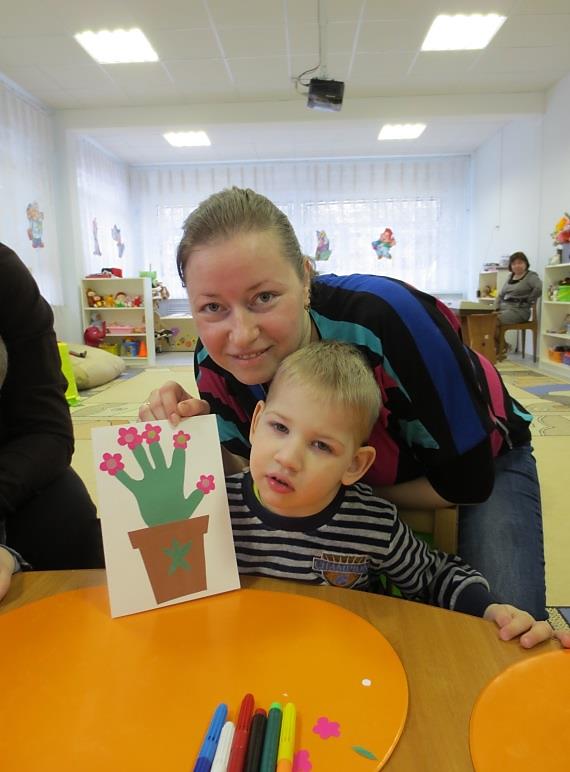 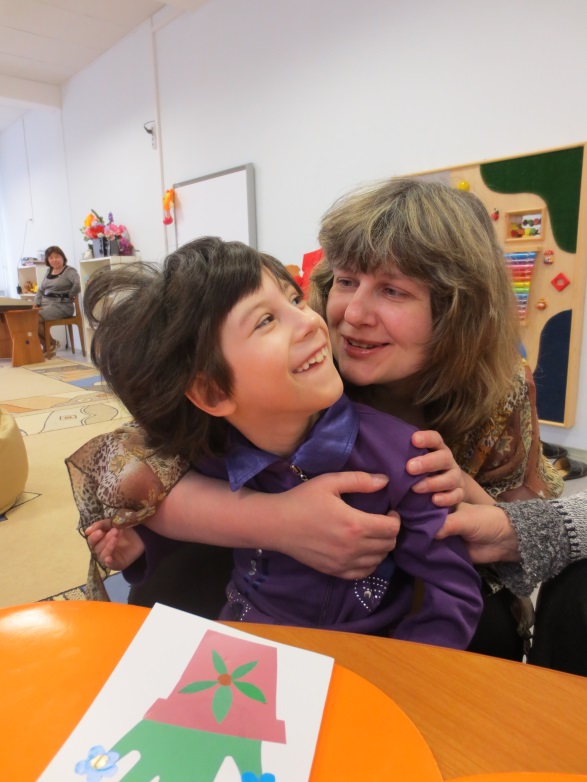 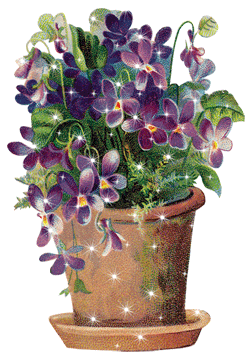 Мальчики попробовали себя в роли маминых помощниковСначала, они приготовили вкусный компот…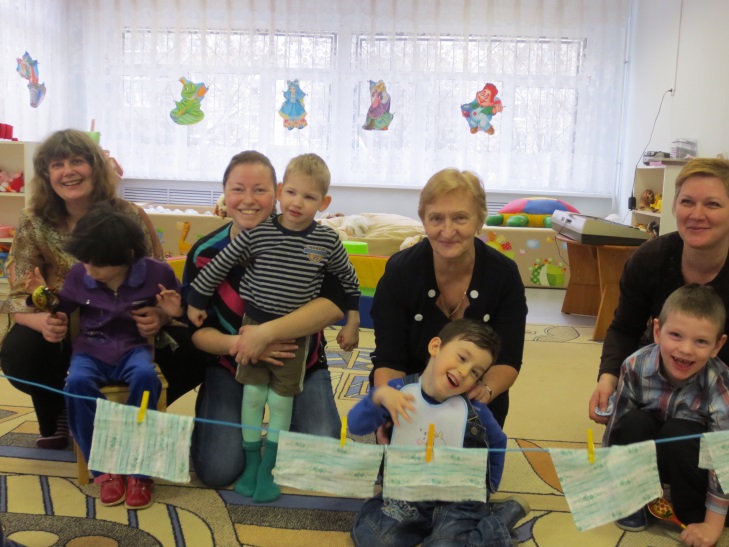 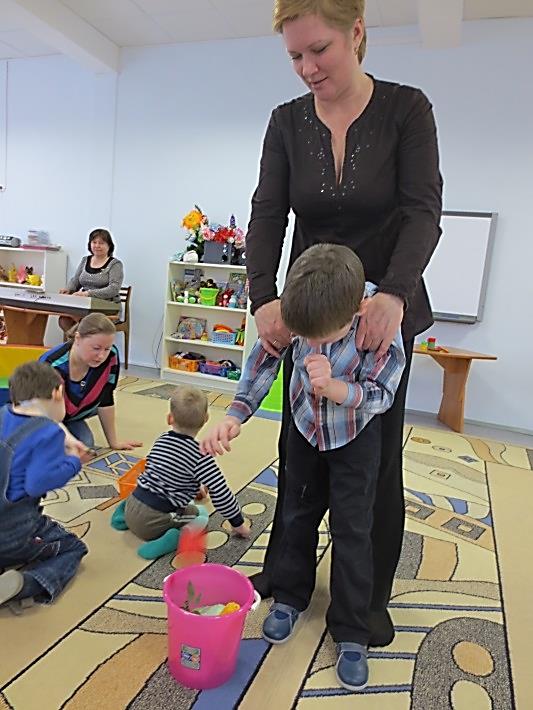 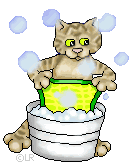 Потом весело стирали и сушили платочки для мам и бабушекЛошкари заиграли для мам зажигательную мелодию …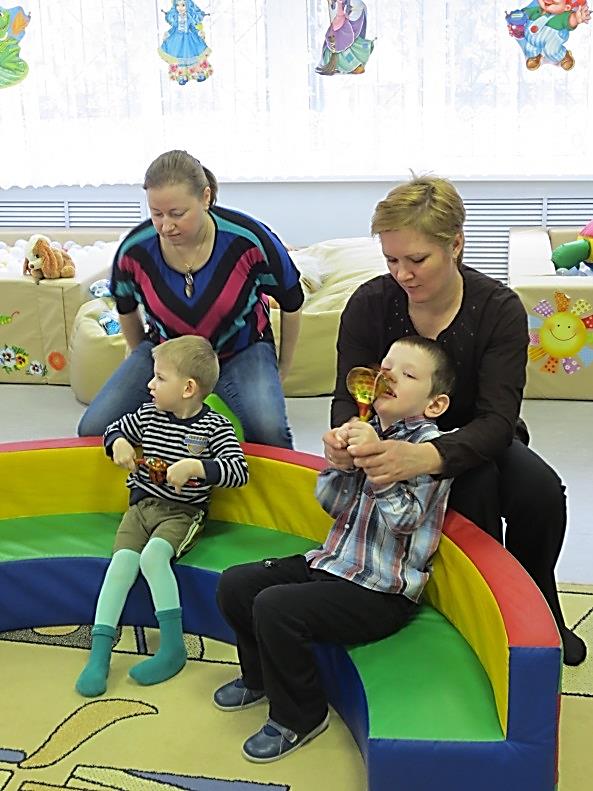 И мамы пустились в пляс!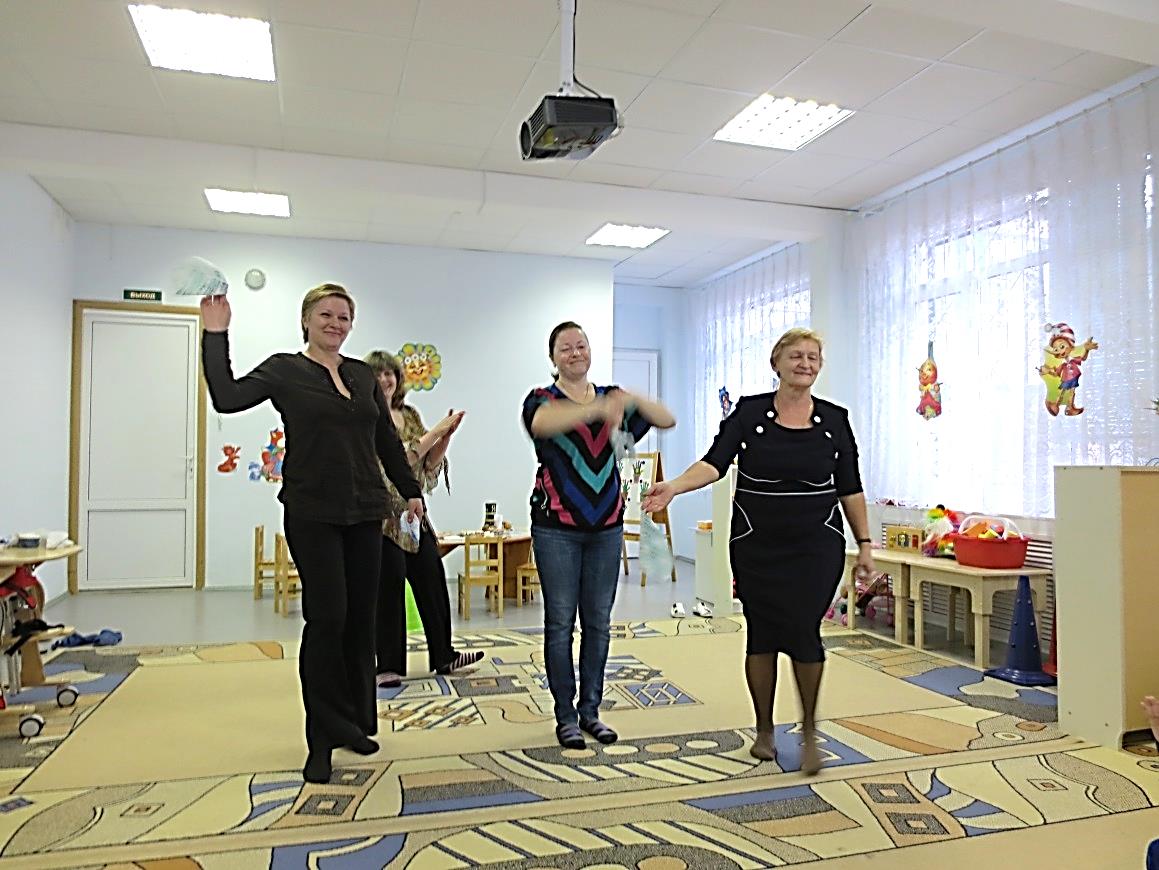 Мамы и бабушки тоже показали свое мастерство!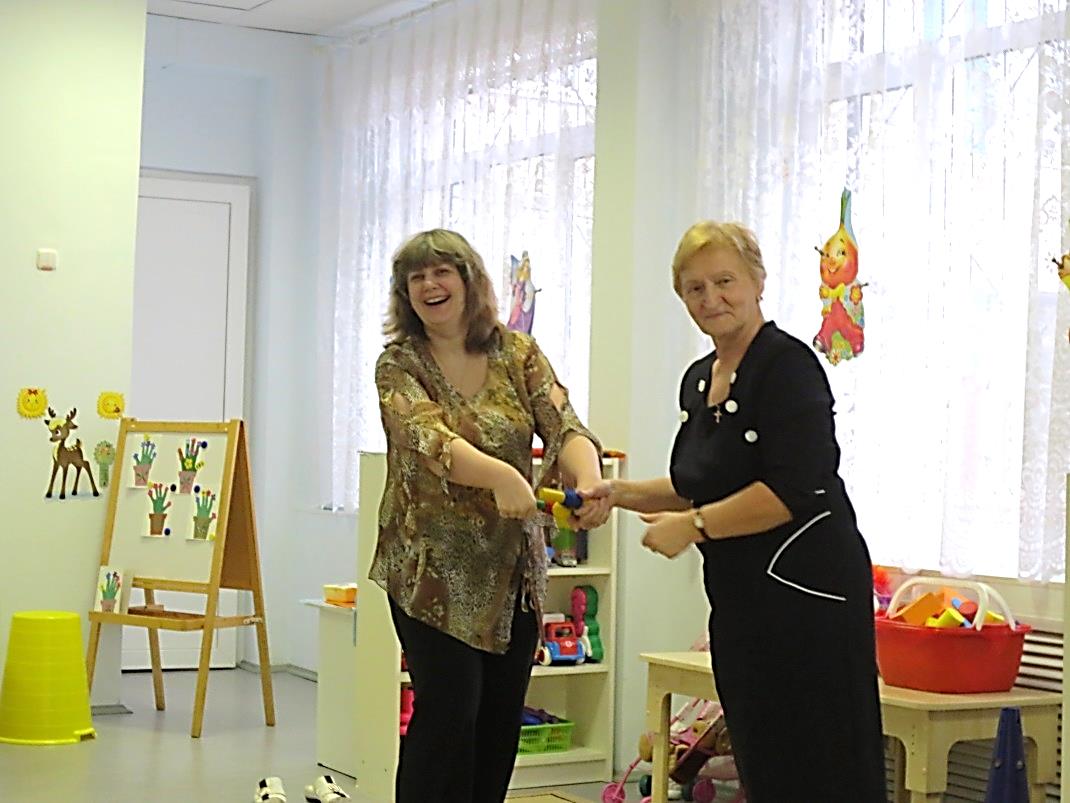 В конкурсе «Смотай клубочек» победила дружба!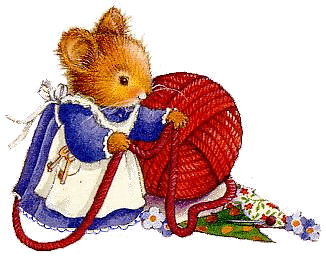 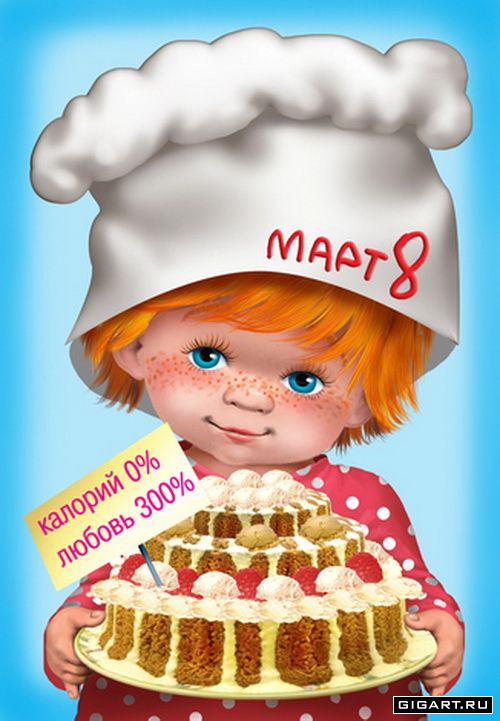 С праздником, дорогие мамы и бабушки!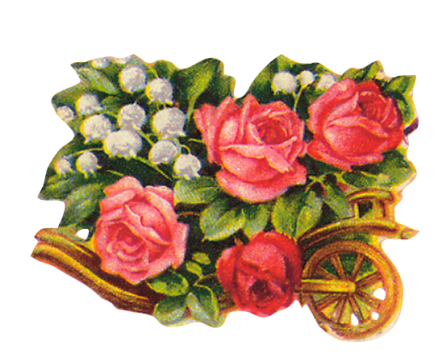 